Боровицький навчально-виховний комплекс «Дошкільний навчальний заклад - загальноосвітня школа І-ІІІ ступенів»Боровицької сільської радиЧигиринського районуМАТЕРІАЛИ ДЛЯ УЧАСТІ В РОЗГЛЯДІ  МОДЕЛЕЙ ПРЕВЕНТИВНОЇ ОСВІТИ У навчальному закладі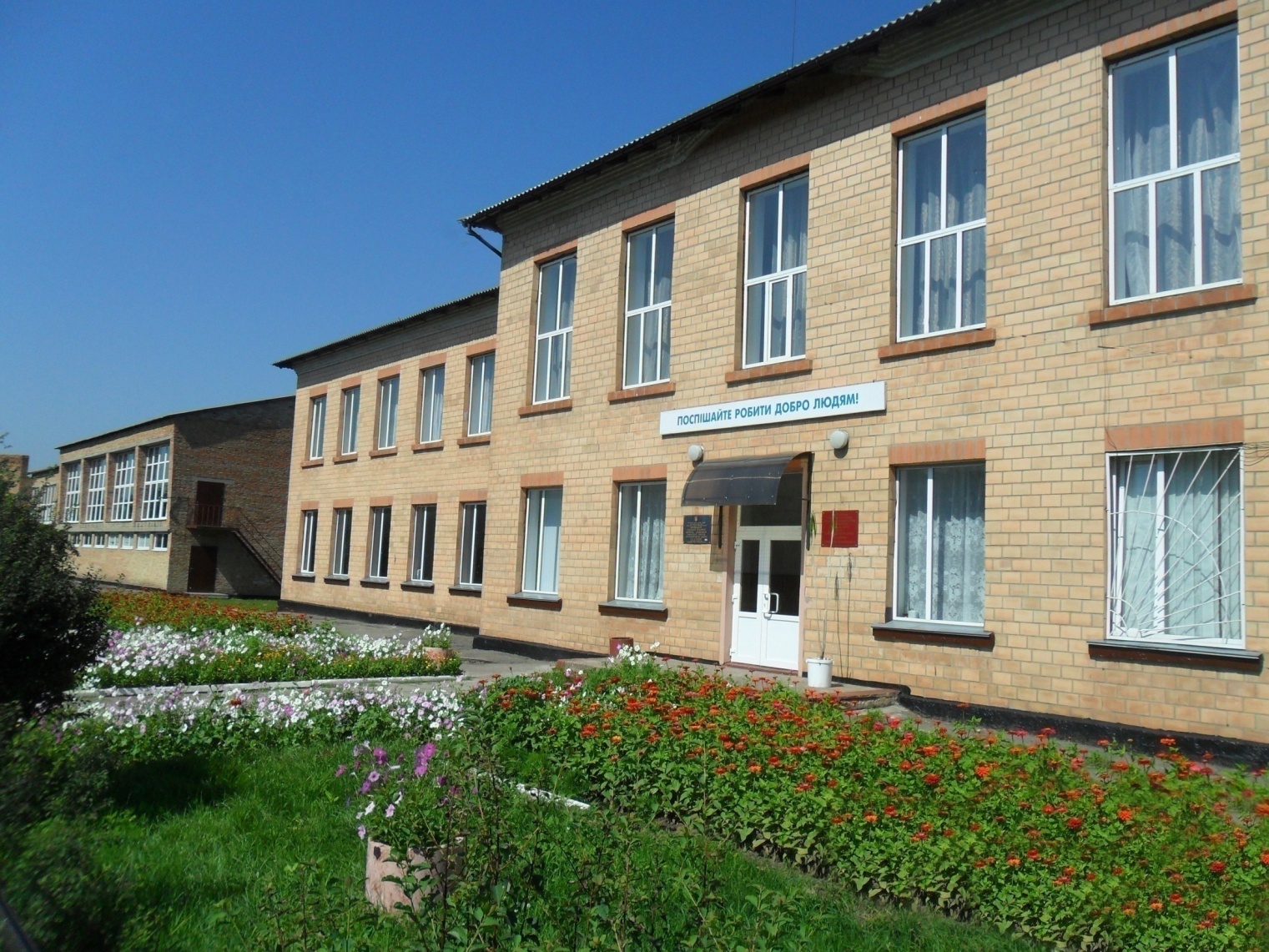 2014 рікЗмістПаспорт загальноосвітнього навчального закладуПовна назва: Боровицький навчально-виховний комплекс «Дошкільний навчальний заклад - загальноосвітня школа І-ІІІ ступенів»Тип навчального закладу:  навчально-виховний комплекс І-ІІІст.Форма власності:  комунальнаДиректор: Наконечнюк Віктор ВасильовичПоштова адреса: вул.Алея Миру, 10, с. Боровиця, Чигиринський р-н, Черкаська обл., 20921 Телефон: 91-2-37E-mail адреса:   borov_school@ukr.net    Веб-сторінка школи:  http://schoolborov.ucoz.uaКількість учнів:           146Кількість класів:          11Кількість учителів:      20Кількість педагогів, які мають сертифікат про проходження навчання за методикою розвитку життєвих навичок і викладають:предмет «Основи здоров’я»  у початковій школі      4предмет «Основи здоров’я»  в основній школі          1курс «Захисти себе від ВІЛ» у 9–11 класах                2 Кількість учнів, які навчаються за тренінговою формою:предмет «Основи здоров’я»  у початковій школі      50предмет «Основи здоров’я»  в основній школі          67  курс «Захисти себе від ВІЛ» у 10–11 класах              18Наявність тренінгового кабінету:   єЗведені результати анкетування адміністрації, вчителів,  учнів та їх батьків у вигляді таблиці з коротким описом отриманих результатів.«Превентивний» - в перекладі з латинської (praventivus) означає запобіжний.Превентивне виховання в школі — це система підготовчих та профілактичних дій педагогів, спрямованих на запобігання формуванню в учнів негативних звичок, рис характеру, проявам асоціальної поведінки підлітків та організацію належного догляду за діяльністю школярів.Мета превентивного виховання полягає у розвитку почуття соціальної відповідальності підлітків за свою поведінку, сприяє не лише усвідомленню своїх прав а й обов’язків,  підвищенні рівня обізнаності з проблематики ВІЛ/СНІД, ознайомлення з сучасними профілактичними програмами, навчання за сучасними технологіями профілактичної роботи в школіЗавданням превентивного виховання є забезпечення виховання в учнів високих моральних рис, які є головним чинником вибору способів поведінки, формування правової свідомості. Воно має здійснюватися на основі морально-правових знань, уявлень, поглядів, переконань, почуттів, які склалися в нашому суспільстві й становлять суспільну свідомість; забезпечення подолання окремими учнями шкідливих звичок і навичок, що сформувалися внаслідок помилок і недоліків виховання. Стимулювати учнівську молодь до здорового способу життя і позитивної соціальної орієнтації, сприяти розвитку здоров’я, збережувального навчально-виховного процесу, навчанню з раннього віку навичкам відповідальності за власне життя і здоров’я.Ефективність превентивного виховання підвищується, якщо:• стимульовано здоровий спосіб життя й позитивну соціальну орієнтацію учня;• використано активні форми й методи виховання впливу на учнів(діалоги, аутотренінги, дискусії, акції);• використано досягнення педагогічної та психологічної науки;• сімейно-шкільне виховання здійснюється на засадах гуманізму, демократизму, доброзичливості, партнерських взаємин.В нашій школі здійснюється просвітницька робота щодо здорового способу життя. Відбуваються тематичні місячники з пропаганди здорового способу життя, усні журнали, зустрічі з медичними працівниками, перегляд фільмів, слухання лекцій, тощо. Правовий аспект превентивного виховання в школі передбачує охорону і захист прав особистості, формування в учнів правової культури. Є уроки права,  тижні правового виховання, здійснюється індивідуальна робота з дітьми, схильними до правопорушень, класні години на правову тематику. У школі відзначають Міжнародний день прав людини та визначні дати в історії української державності. 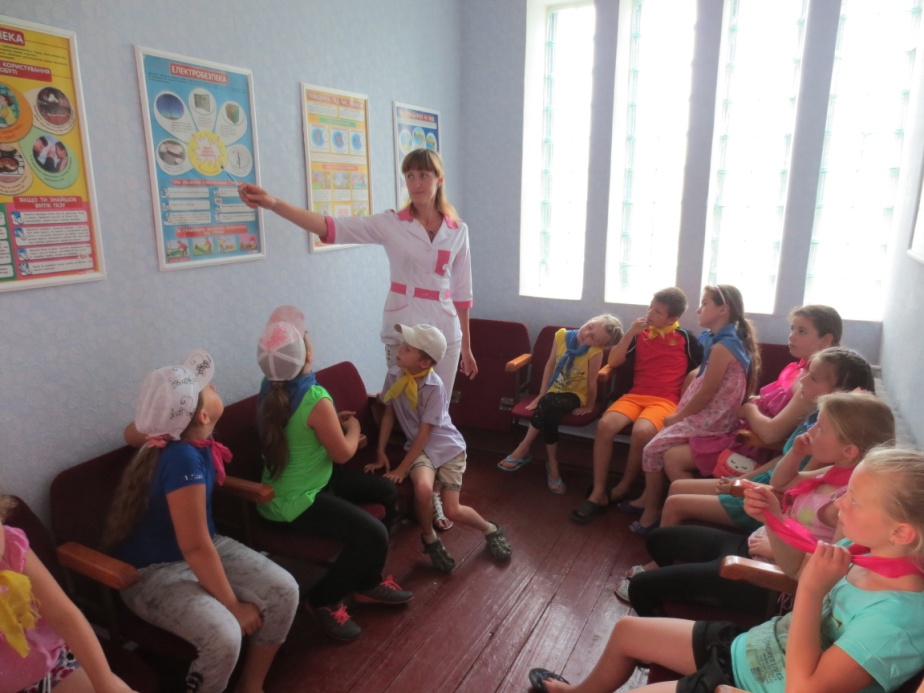 В основу процесу превентивного виховання в школі покладено небайдужість. І саме це забезпечує взаємини партнерства, повагу до особистості дитини.Для превентивного виховання добирається життєво важлива й доступна для шкільного віку за обсягом і змістом морально – правова інформація та інформація про здоровий спосіб життя, яка дозволить в обмежений час досягти максимального виховного ефекту, не перевантажуючи пам’яті учнів непотрібними фактами й деталями. Морально – правові знання сприяють виробленню в школярів чіткого уявлення про те, що є моральним, а що аморальним у конкретній ситуації, що корисно для здоров’я, а що шкідливо. Учень, у якого сформовані правові, моральні погляди й переконання, не лише усвідомлює їх істинність, а й готовий діяти відповідно до суспільних норм і вимог законів. Щороку в закладі вивчають і аналізують зайнятість учнів  у позаурочний час. 135 школярів охоплені роботою в гуртках та спортивних секціях. Також учні школи беруть активну участь у тренінгах, конкурсах, вікторині-конкурсі «Що я знаю про здоровий спосіб життя?», проекті «Здоровим бути модно», конкурсі плакатів, фотографій «Молодь за майбутнє без СНІДу». 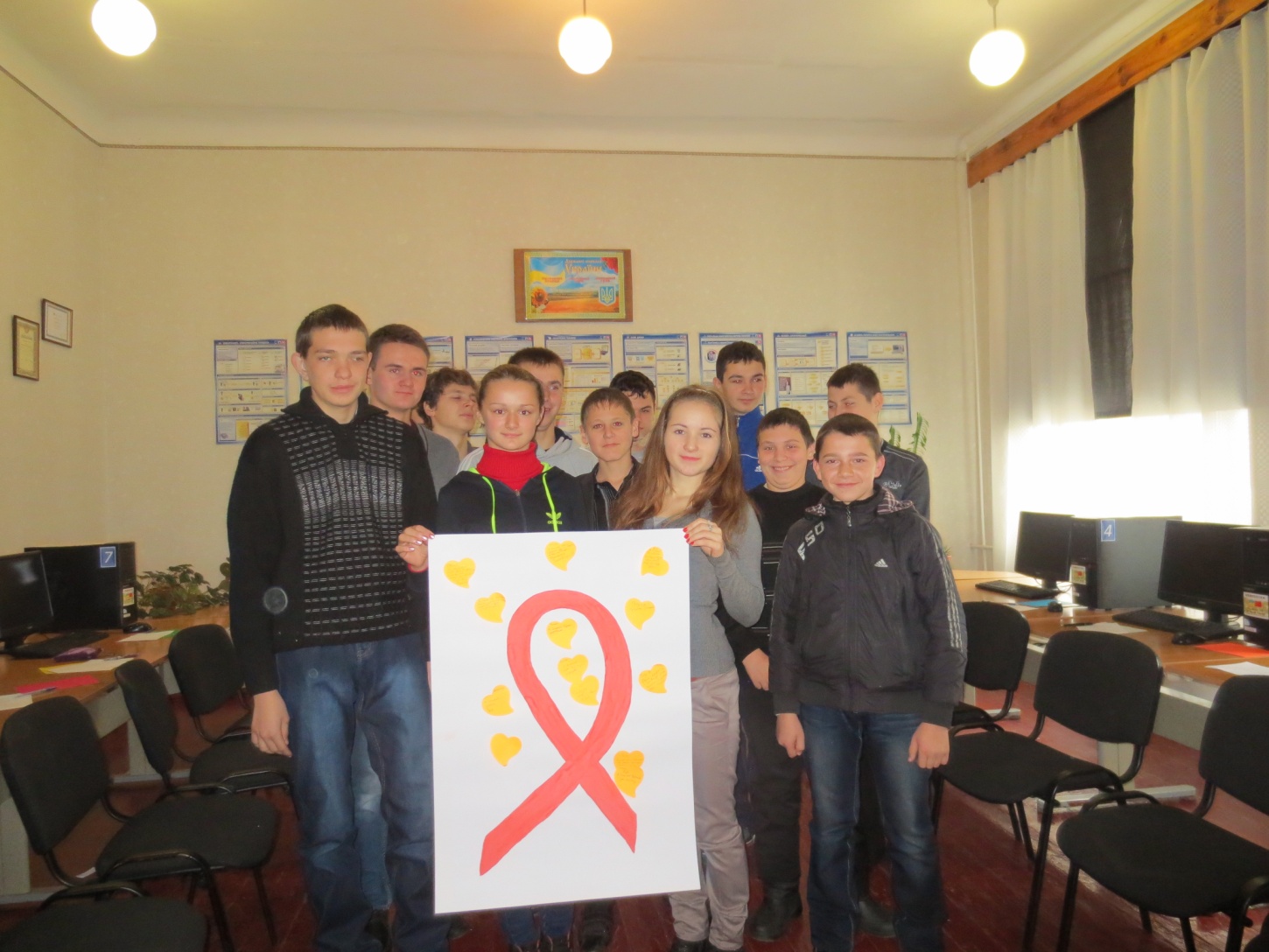 Практичний психолог школи здійснює психологічну профілактику і корекцію відхилень в поведінці неповнолітніх.	З метою превентивного виховання в школі працюють факультативи «За здоровий спосіб життя», «Захисти себе від ВІЛ».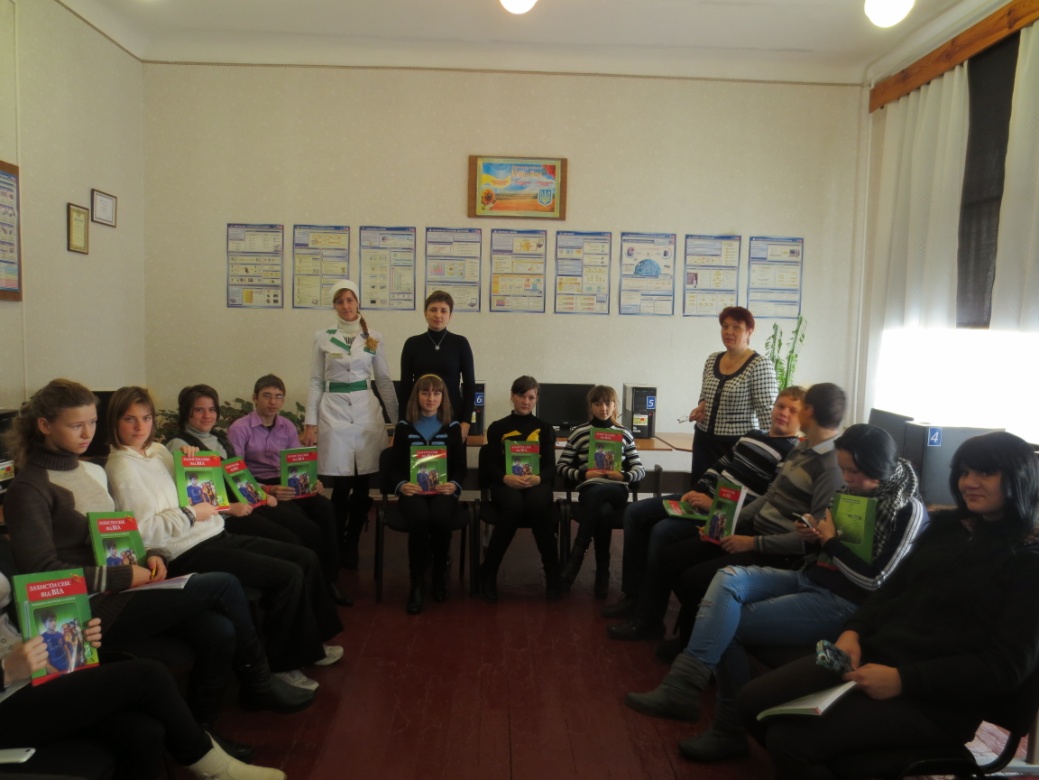 Організація соціально-профілактичної роботи в школі сприяє залученню підлітків та молоді до профілактичних програм, що допомагає їм самореалізовуватись у корисних і цікавих заходах, відчути себе причетними до спільної справи. 	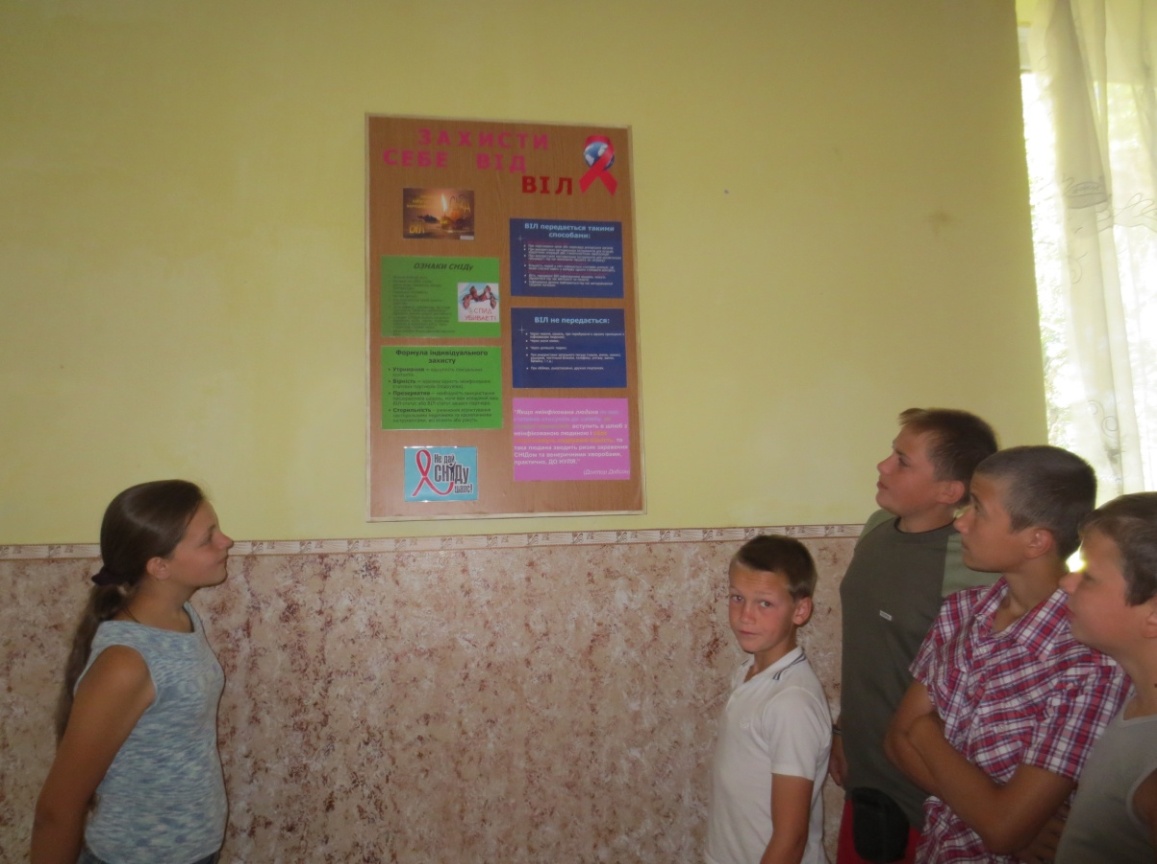 Таблиця 1                      Середня кількість балів учасників опитування для кожного з дев’яти блоків та їхня загальна сумаОпис моделі превентивної освіти Боровицького навчально-виховного комплексу І-ІІІ ступенівМета превентивного виховання полягає у розвитку почуття соціальної відповідальності підлітків за свою поведінку, сприяє не лише усвідомленню своїх прав а й обов’язків,  підвищенні рівня обізнаності з проблематики ВІЛ/СНІД, ознайомлення з сучасними профілактичними програмами, навчання за сучасними технологіями профілактичної роботи в школіЗавданням превентивного виховання є забезпечення виховання в учнів високих моральних рис, які є головним чинником вибору способів поведінки, формування правової свідомості. Воно має здійснюватися на основі морально-правових знань, уявлень, поглядів, переконань, почуттів, які склалися в нашому суспільстві й становлять суспільну свідомість; забезпечення подолання окремими учнями шкідливих звичок і навичок, що сформувалися внаслідок помилок і недоліків виховання. Стимулювати учнівську молодь до здорового способу життя і позитивної соціальної орієнтації, сприяти розвитку здоров’я, збережувального навчально-виховного процесу, навчанню з раннього віку навичкам відповідальності за власне життя і здоров’я.Превентивне виховання здійснюється на двох рівнях:1. Раннє, або первинне, превентивне виховання (соціально-педагогічна профілактика);Вторинне превентивне виховання (превентивна допомога і корекція);Третинне превентивне виховання (адаптація).Соціально-педагогічна профілактика (первинна профілактика) – вид превентивної роботи, спрямований на здійснення освітньо-профілактичних заходів та інших педагогічних моделей впливу на особистість з метою попередження різних видів небезпечної поведінки на ранніх стадіях відхилень. Вона ґрунтується на позитивній педагогічній діяльності, мета якої - своєчасне виявлення та виправлення несприятливих інформаційних, педагогічних, психологічних, організаційних та інших факторів, що зумовлюють відхилення у психологічному та соціальному розвитку дітей у їхній поведінці, стані здоров'я.Зміст соціально-педагогічної профілактики: взаємодія у формуванні знань, умінь, установок та мотивів свідомого вибору про соціальних моделей поведінки; підготовка та розповсюдження превентивної інформації через друковану продукцію, засоби масової інформації, спілкування на рівні міжособистісних стосунків, інші форми соціально-педагогічної роботи.Превентивна допомога і корекція - вид психолого-педагогічної та медико-соціальної діяльності, що полягає у допомозі окремим категоріям групам ризику (зменшення шкоди, допомога з метою самодопомоги). Це передбачає психолого-педагогічний та соціально-терапевтичний вплив на особистість з тим, щоб вона сама навчилась допомагати собі, розв`язуючи багато чисельні проблеми, що провокують на деструктивну поведінку. На цьому рівні є доцільними:-    реалізація програми  превентивного виховання з «групами ризику» із залученням державних, громадських, конфесійних організацій, волонтерів;- патронажна робота з «групами ризику», неповнолітніми із дисфункціональних сімей по усуненню соціально-психологічних передумов деструктивної поведінки;- організація різноманітних форм превентивної освіти, проведення дозвілля.Адаптація полягає в реконструкції соціокультурного оточення для різних категорій дітей, допомозі в спілкуванні та навчанні з метою відновлення втрачених соціальних зв'язків або адаптації в соціальній життєдіяльності. Необхідними заходами такої роботи є:- науково-методичне забезпечення превентивної соціально-терапевтичної роботи у школі;- співпраця і науково-методична підтримка роботи служби у справах дітей, служб «Телефонів довіри», інших закладів, до функцій яких входить вирішення проблем негативної поведінки дітей.Очікуванні результати:Активізувати діяльності педагогічних працівників у дослідженні і вирішенні проблем превентивного виховання;Залучити медичних, соціальних та правоохоронних закладів до вирішення проблем попередження правопорушень і злочинності, координації зусиль суб'єктів превентивної діяльності;Посилення тенденції до попередження вживання наркотиків, алкоголю, тютюну, ВІЛ - інфікованих, формуванню у молодого покоління здорового способу життя;Зміна установок і моделей поведінки неповнолітніх груп ризику;          створення здорового мікроклімату для виховання здорової особистості5.       Забезпечити благополуччя учнів у школі.1.Паспорт загальноосвітнього навчального закладу32.Зведені результати анкетування адміністрації, вчителів, учнів та їхніх батьків у вигляді таблиці з коротким описом отриманих результатів4-83.Опис моделі превентивної освіти у загальноосвітньому навчальному закладі  9-114.Презентація впровадження моделі превентивної освіти у загальноосвітньому навчальному закладі5.СD-диск (конверт із диском: на диску – презентація впровадження моделі превентивної освіти у ЗНЗ та усі матеріали, які подаються на огляд)Блоки контролю якостіАдміністрація1Адміністрація1Адміністрація1Вчителі2Вчителі2Вчителі2Учні3Учні3Учні3Їхні батьки4Їхні батьки4Їхні батьки4Блоки контролю якостіСума балів опитаних чл.адміністрації (А)К-ть опитаних чл.адміністрації (Б)Середня к-ть балів 1 (А/Б)Сума балів опитаних вчителів (А)К-ть опитаних вчителів (Б)Середня к-ть балів 2 (А/Б)Сума балів опитаних учнів (А)К-ть опитаних учнів (Б)Середня к-ть балів 3 (А/Б)Сума балів опитаних батьків (А)К-ть опитаних батьків (Б)Середня к-ть балів 4 (А/Б)1. Забезпечення дружньої, заохочувальної, сприятливої атмосфери 7,6723,81753,464,61203,223,6182,92. Забезпечення та дотримання належних санітарно-гігієнічних умов7,1623,616,1753,264,33203,228,6783,63. Сприяння співпраці та активному навчанню6,4323,215,8553,1 56,85202,820,782,64. Відсутність фізичного покарання та насильства6,6123,3 17,7853,665,01203,325,583,25. Недопущення знущання, домагання та дискримінації7,6223,817,7353,566,8203,326,283,36. Оцінка розвитку творчих видів діяльності7,2223,617,2953,5  62,9203,12583,17. Узгодження виховних впливів школи і сім’ї шляхом залучення батьків6,6223,317,353,562,23203,125,5283,18. Сприяння рівним можливостям учнів щодо участі у прийнятті рішень7,2523,617,9153,667,17203,426,9183,49. Якісна превентивна освіта6,5223,318,1353,669,98203,527,3783,4Загальна сума балів графи «середня кількість балів (А/Б)» за дев’ять блоків:31.531.531.531313128,928,928,928,628,628,6